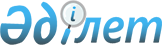 О внесении изменения в постановление Правительства Республики Казахстан от 28 октября 2011 года № 1223 "Об утверждении Правил рассмотрения обращений собственников (правообладателей) стратегических объектов, реабилитационных или банкротных управляющих об обременении либо отчуждении стратегического объекта"Постановление Правительства Республики Казахстан от 14 июля 2023 года № 585.
      Правительство Республики Казахстан ПОСТАНОВЛЯЕТ:
      1. Внести в постановление Правительства Республики Казахстан от 28 октября 2011 года № 1223 "Об утверждении Правил рассмотрения обращений собственников (правообладателей) стратегических объектов, реабилитационных или банкротных управляющих об обременении либо отчуждении стратегического объекта" следующее изменение:
      в Правилах рассмотрения обращений собственников (правообладателей) стратегических объектов, реабилитационных или банкротных управляющих об обременении либо отчуждении стратегического объекта, утвержденных указанным постановлением:
      пункт 3 изложить в следующей редакции:
      "3. Для получения разрешения на обременение стратегических объектов либо их отчуждение собственник (правообладатель) стратегического объекта, реабилитационный или банкротный управляющий либо залогодержатель направляют в уполномоченный орган соответствующей отрасли заявление по форме, утверждаемой уполномоченным органом по государственному планированию в соответствии с подпунктом 1) пункта 1 статьи 188 Закона, и документы, перечень которых предусмотрен пунктами 1 и 2 статьи 188 Закона.".
      2. Настоящее постановление вводится в действие по истечении десяти календарных дней после дня его первого официального опубликования.
					© 2012. РГП на ПХВ «Институт законодательства и правовой информации Республики Казахстан» Министерства юстиции Республики Казахстан
				
      Премьер-МинистрРеспублики Казахстан 

А. Смаилов
